FORMULÁRIO PARA MUDANÇA DE ORIENTADOREu,______________________________________________________NºUSP_______________ aluno(a) regularmente matriculado(a) no Programa de Pós-Graduação em Engenharia Química, no nível de ________________________ na Área  de Concentração _____________________________________________, sob a orientação do(a) Prof.(a) Dr.(a)________________________________________________, venho solicitar a mudança de orientador para o(a) Prof.(a) Dr.(a)________________________________________, conforme concordância expressa pelos referidos professores.Lorena, ________ de ________________________ de 20___.   ________________________________                                                                                          Assinatura do(a) aluno(a)Manifestação do orientador atual:________________________________________________________________________________________________________________________________________________________________________________________________________________________________________________________________________________________________________________________________________________________________________________________________________________________Assinatura do orientador atualManifestação do futuro orientador:_________________________________________________________________________________________________________________________________________________________________________________________________________________________________________________________________________________________________________________________________________________________________________________________________________________________Assinatura do futuro orientador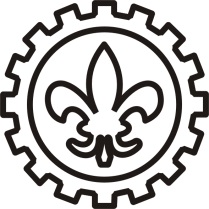 UNIVERSIDADE DE SÃO PAULOEscola de Engenharia de Lorena – EEL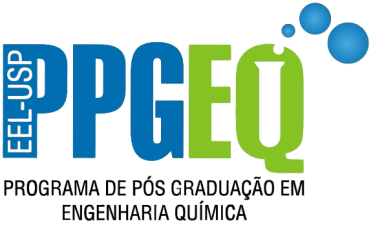 